The baylanderA monthly newsletter for the Baylander barbershop chorusVolume 16, Issue 4	April 2016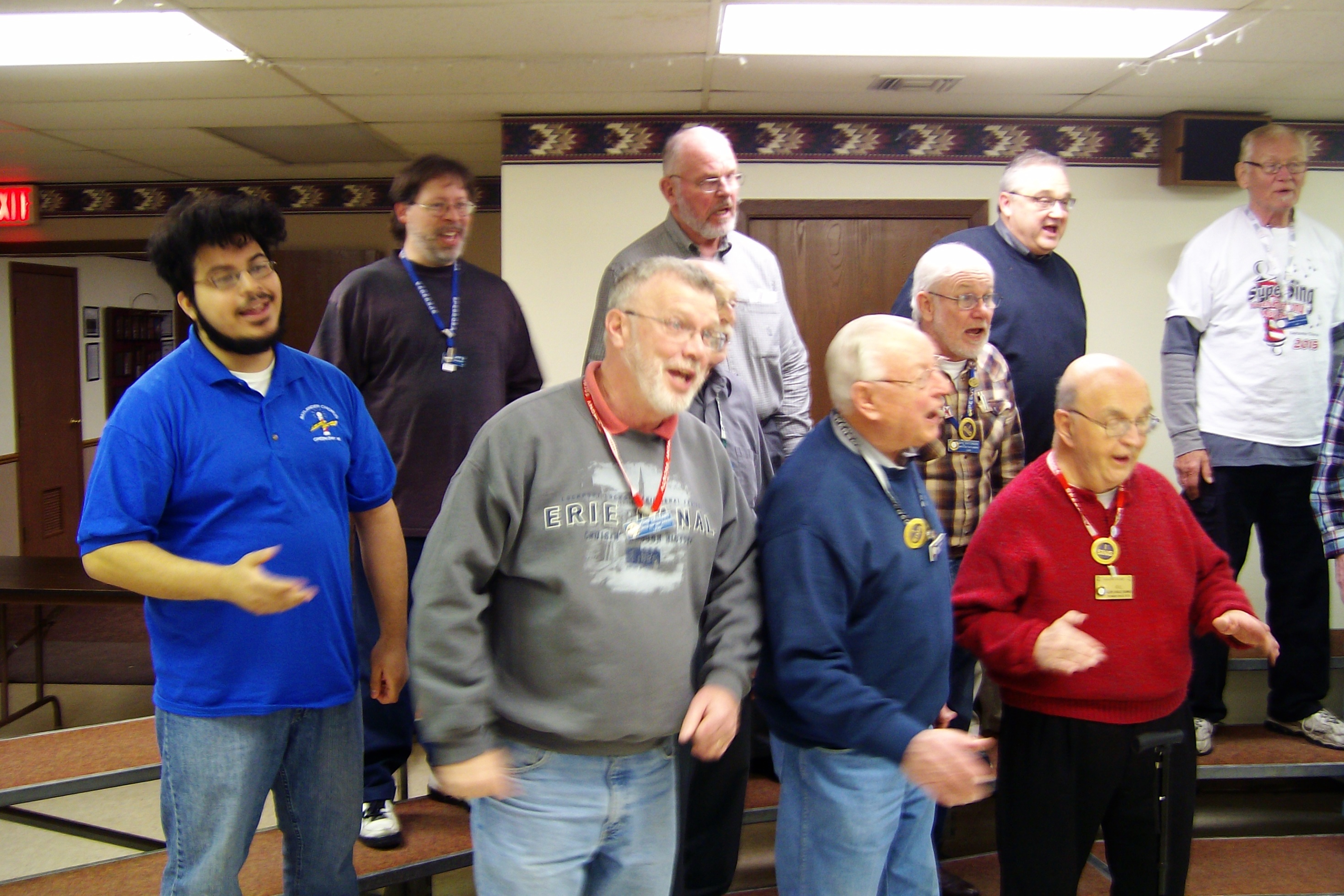 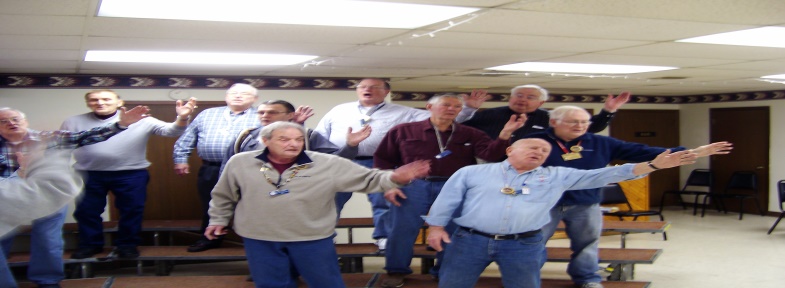 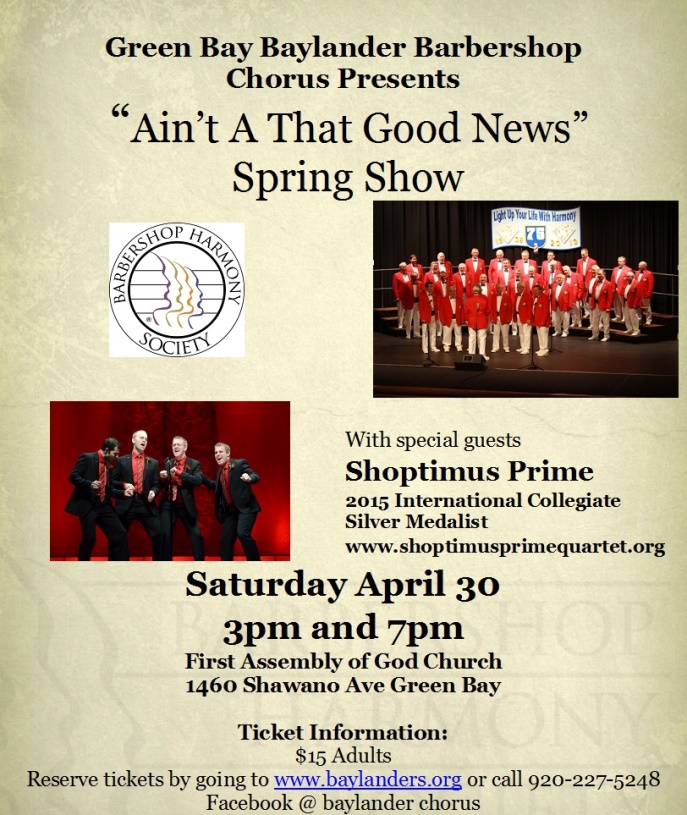 Inside This IssueInside This IssueSpring Show BanquetMusic in the Park